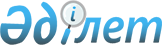 О внесении изменений в приказ исполняющего обязанности Министра по инвестициям и развитию Республики Казахстан от 27 марта 2015 года № 355 "Об утверждении Положения о квалификационных комиссиях, Правил дипломирования и аттестации лиц командного состава судов, подлежащих государственной регистрации в Государственном судовом реестре Республики Казахстан"Приказ Министра по инвестициям и развитию Республики Казахстан от 22 января 2016 года № 42. Зарегистрирован в Министерстве юстиции Республики Казахстан 25 февраля 2016 года № 13246      Примечание РЦПИ!

      Порядок введения в действие см. п.4

      В соответствии с пунктом 1 статьи 43-1 Закона Республики Казахстан от 24 марта 1998 года «О нормативных правовых актах» ПРИКАЗЫВАЮ:



      1. Внести в приказ исполняющего обязанности Министра по инвестициям и развитию Республики Казахстан от 27 марта 2015 года № 355 «Об утверждении Положения о квалификационных комиссиях, Правил дипломирования и аттестации лиц командного состава судов, подлежащих государственной регистрации в Государственном судовом реестре Республики Казахстан» (зарегистрированный в Реестре государственной регистрации нормативных правовых актов за № 11234, опубликованный 22 июня 2015 года в информационно-правовой системе «Әділет») следующие изменения:



      в Правилах дипломирования и аттестации лиц командного состава судов, подлежащих государственной регистрации в Государственном судовом реестре Республики Казахстан, утвержденных указанным приказом:



      часть вторую пункта 2 изложить в следующей редакции:

       «Прием заявления на дипломирование лиц командного состава судов осуществляется через Государственную корпорацию «Правительство для граждан» (далее – Государственная корпорация) либо на веб-портале «электронного правительства» www.egov.kz (далее – Портал).»;



      пункт 10 изложить в следующей редакции:

      «10. Выдача дипломов, форма которых утверждена приказом Министра по инвестициям и развитию Республики Казахстан от 22 октября 2015 года № 1000 «Об утверждении формы профессионального диплома» (зарегистрированный в Реестре государственной регистрации нормативных правовых актов за № 12551), осуществляются в территориальных подразделениях через Государственную корпорацию.»;



      подпункт 1) пункта 21 изложить в следующей редакции:

      «1) заявление по форме согласно приложению 2 к настоящим Правилам с изложением обстоятельств и причин утери или порчи в территориальное подразделение раннее выдавшее диплом через Государственную корпорацию или Портал;»;



      в подпункте 1) пункта 26 на государственном языке вносятся изменения, текст на русском языке не меняется.



      2. Комитету транспорта Министерства по инвестициям и развитию Республики Казахстан (Асавбаев А.А.) обеспечить:

      1) государственную регистрацию настоящего приказа в Министерстве юстиции Республики Казахстан;

      2) направление копии настоящего приказа в печатном и электронном виде на официальное опубликование в периодические печатные издания и информационно-правовую систему «Әділет» в течение десяти календарных дней после его государственной регистрации в Министерстве юстиции Республики Казахстан, а также в Республиканский центр правовой информации в течение десяти календарных дней со дня получения зарегистрированного приказа для включения в эталонный контрольный банк нормативных правовых актов Республики Казахстан;

      3) размещение настоящего приказа на интернет-ресурсе Министерства по инвестициям и развитию Республики Казахстан и на интранет-портале государственных органов;

      4) в течение десяти рабочих дней после государственной регистрации настоящего приказа в Министерстве юстиции Республики Казахстан представление в Юридический департамент Министерства по инвестициям и развитию Республики Казахстан сведений об исполнении мероприятий, предусмотренных подпунктами 1), 2) и 3) пункта 2 настоящего приказа.



      3. Контроль за исполнением настоящего приказа возложить на курирующего вице-министра по инвестициям и развитию Республики Казахстан.



      4. Настоящий приказ вводится в действие по истечении двадцати одного календарного дня со дня его первого официального опубликования, но не ранее 1 марта 2016 года.      Министр

      по инвестициям и развитию

      Республики Казахстан                       А. Исекешев      «СОГЛАСОВАН»

      Министр образования и науки

      Республики Казахстан

      _____________ А. Саринжипов

      27 января 2016 года      «СОГЛАСОВАН»

      Министр здравоохранения

      и социального развития

      Республики Казахстан

      _____________ Т. Дуйсенова

      27 января 2016 года      «СОГЛАСОВАН»

      Министр национальной экономики

      Республики Казахстан

      ______________ Е. Досаев

      29 января 2016 года
					© 2012. РГП на ПХВ «Институт законодательства и правовой информации Республики Казахстан» Министерства юстиции Республики Казахстан
				